Un verbe est un mot qui décrit l'action faite par le sujet, ou l'état du sujet, et/ou raconte ce qui arrive. Le verbe s'accorde avec son sujet et varie donc en personne et en nombre. ATTENTION: les verbes impersonnels dont le seul sujet possible est le pronom "il" sont utilisés à différents temps et modes  (voir temps et modes ci-dessous ↓) -pour traduire l'expression "there is/are"—> il y aIl n'y a pas de devoirs pour demain.Il y avait un livre sur la table.J'aimerais bien qu'il y ait du gâteau pour le dessert. -pour traduire les expressions de temps "ago", "since" ou "for"—> il y aIl y a douze ans, il habitait aux Etats-Unis. [Twelve years ago, he lived in the US.]Il y avait deux mois que mon père était mort. [It had been two months since my father died.]Il y a deux ans qu'elle vit en France. [She's lived in France for two years.]Il y a eu trois semaines hier que nous sommes arrivés à Paris. [We arrived in Paris three weeks ago yesterday.]-pour donner l'heure —> il estIl est deux heures Il est trop tôt pour partir.Il était minuit quand elle est rentrée.-pour décrire le temps qu'il faitIl neige Il a plu toute la journée Il faisait froidJ'espère qu'il fera beau demainIl y a du vent -pour exprimer l'obligation: Falloir —> il faut + infinitif / il faut + que + subjonctifIl faut parler français en classe.Il ne fallait pas t'amuser avant de faire tes devoirs.Il faudrait que tu viennes chez moi ce soir.Il n'aurait pas fallu pas qu'elle parte en vacances sans moi.Je suis en retard: il a fallu que je fasse des courses avant de venir. La forme du verbe varie également selon 	-LA VOIX		active: le sujet de la phrase active FAIT l'action exprimée par le verbe. Exemple: Les abeilles fabriquent le miel.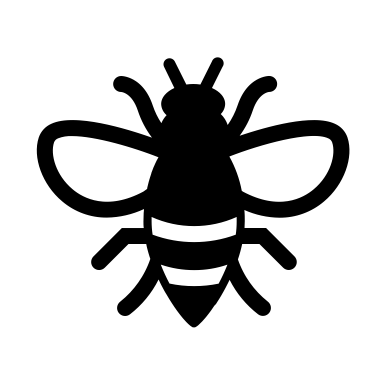 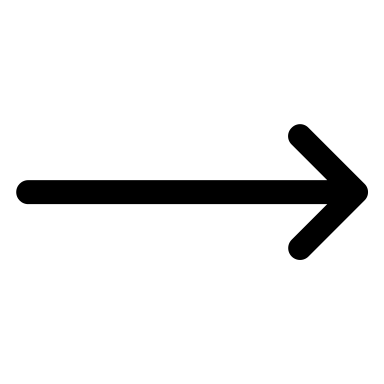 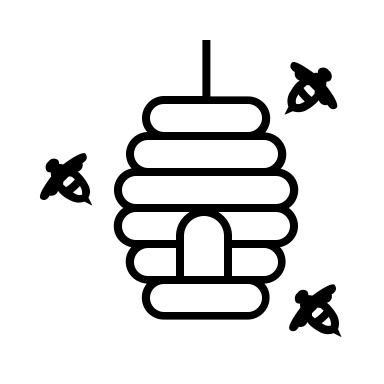 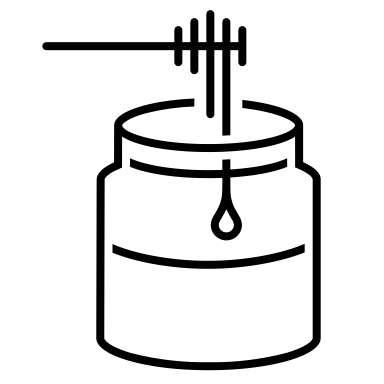 passive: le sujet de la phrase passive SUBIT l'action exprimée par le verbe, formé de l'auxiliaire être + participe passé. C’est alors le complément d'agent qui fait l'action exprimée par le verbe.Exemple: Le miel est fabriqué par les abeilles.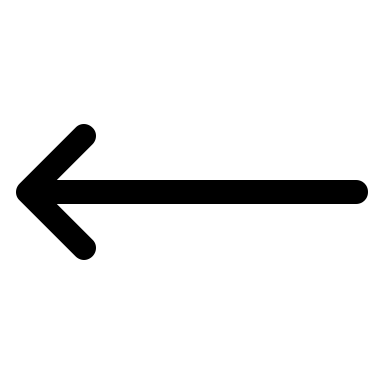 	-LE MODE, qui indique la manière dont l'état ou l'action est exprimé/e ou raconté/e.	-LE TEMPS, qui indique le moment où l'état ou l'action a lieu. I. Les 4 MODES PERSONNELS où le verbe s'accorde avec le sujet 		1. l'indicatif exprime un fait présent, passé ou futur.a. l'indicatif présent indique une action ou un état qui a lieu au moment où on 	parle. Il est aussi utilisé pour les actions et états habituels et les généralités.Les abeilles fabriquent le miel.Martine part à midi aujourd'hui.Clovis est en retard ce matin. Il arrive toujours en retard!À NOTER: au contraire de l'anglais, le français n'a pas de forme progressive (to be + ...ing) pour le présent de l'indicatif. Si on souhaite insister sur la forme progressive d'une action, on peut occasionnellement utiliser la locution verbale être en train de + verbe infinitif. Les abeilles sont en train de fabriquer du miel.Martine est en train de partir. Viens vite lui dire au revoir! b. l'indicatif passéle passé composé, formé du présent de l'auxiliaire avoir ou être + participe 	passé, est utilisé pour la narration du passé, les actions spécifiques 	terminées, ou les actions à durée ou à répétition limitée. Il peut aussi 	exprimer une conséquence.Les abeilles ont fabriqué beaucoup de miel hier.Martine est partie à 6 heures ce matin.Clovis a été en retard 5 fois cette semaine.Bertrand a fait ses devoirs pendant une heure hier soir. Noémie n'a pas révisé, alors elle a raté son examen.      À NOTER: pour narrer une action passée très récente, il existe aussi un passé immédiat formé du verbe VENIR conjugué au présent de l'indicatif + DE + verbe infinitif. Les abeilles viennent de fabriquer du miel. Maintenant elles se 	reposent. Martine vient de partir. Tu l'as ratée de peu. le passé simple est l'équivalent littéraire du passé composé Les abeilles fabriquèrent beaucoup de miel hier.Martine partit à 6 heures ce matin.Clovis fut en retard 5 fois cette semaine.Bertrand fit ses devoirs pendant une heure hier soir. Noémie ne révisa pas, alors elle rata son examen.l'imparfait est utilisé pour les descriptions, les actions habituelles (used to)	  et les actions progressives (was/were + ...ing)Clovis était mal réveillé ce matin.Il faisait beau. Les abeilles fabriquaient du miel pendant que les 	enfants jouaient autour des ruches.L'an dernier, Martine partait à 5 heures tous les matins.le plus-que-parfait est le passé du passé composé ou de l'imparfait. Il est formé de l'imparfait de l'auxiliaire être ou avoir + participe passé.  Les abeilles ont fabriqué peu de miel hier. Avant-hier elles en 	avaient 	fabriqué beaucoup plus. Martine est partie à 6 heures ce matin. Hier elle était partie à 7 	heures. Il a neigé toute la journée et il avait déjà neigé toute la nuit. Clovis était en retard ce matin. Il avait été en retard tous les 	jours la semaine dernière.      À NOTER: la forme passée du passé immédiat peut aussi montrer une récente antériorité dans le passé en utilisant le verbe VENIR conjugué à  l'imparfait + DE + verbe infinitif. Les abeilles venaient de fabriquer du miel, alors elles se 	reposaient Martine venait de partir. Martin l'avait ratée de peu. le passé antérieur est utilisé pour raconter une action antérieure à une autre action au passé simple. Il est formé du passé simple de l'auxiliaire être ou avoir + participe passé. Comme le passé simple, il est littéraire. Lorsque les abeilles eurent fabriqué assez de miel, elles se 	reposèrent. Après que Martine fut partie, son père fit la vaisselle. c. l'indicatif futur le futur simple est utilisé pour les actions ou états futurs.Les abeilles fabriqueront du miel après avoir ramassé du pollen.Martine partira à 18h demain.Clovis sera de nouveau en retard la semaine prochaine.      À NOTER: pour les actions qui doivent se passer prochainement, il existe aussi un futur proche ou immédiat formé du verbe ALLER conjugué au présent de l'indicatif  + verbe infinitif. Les abeilles ont ramassé du pollen, maintenant elles vont fabriquer du miel.Martine va partir dans un instant. Cette forme du futur peut aussi être utilisée-à la place du futur simple pour indiquer un projetJe vais aller à New York l’année prochaine. -pour indiquer une chronologie dans un contexte passé en utilisant le verbe ALLER conjugué à l'imparfait  + verbe infinitifMartine allait partir quand son père est rentré. le futur antérieur est utilisé pour raconter une action future antérieure à une autre action future ou une action qui sera terminée à un moment futur. Il est formé du futur de l'auxiliaire être ou avoir + participe passé. Lorsque les abeilles auront fabriqué assez de miel, elles se 	reposeront. Après que Martine sera partie, son père fera la vaisselle. Nous aurons fini de manger avant 20 heures.		2. le subjonctif exprime des idées subjectives comme désirs, opinions, émotions, doutes 			et incertitudes. Il est aussi utilisé après certaines conjonctions. a. le subjonctif présent J'aimerais que mes abeilles fabriquent du miel de lavande.Je ne suis pas sûre que Martine parte à midi aujourd'hui.Je ne pense pas que Chloé vienne demain.b. le subjonctif passé est formé du subjonctif présent de l'auxiliaire être ou avoir + participe passé.Je doute que mes abeilles aient fabriqué du miel de sapin.J'ai peur que Martine soit déjà partie.Je viendrai dîner avec vous bien qu'on ne m'ait pas invité.À NOTER: il existe aussi un imparfait et un plus-que-parfait du subjonctif  qui sont des formes strictement littéraires voire archaïques. 3. le conditionnel est utilisé pour formuler des hypothèses (souvent en SI / S'), des rumeurs, des souhaits polis, ou pour indiquer un état ou une action futur/e dans un contexte passé. a. le conditionnel présent S'il y avait plus de fleurs ici, mes abeilles fabriqueraient plus de miel. [hypothèse]SI Martine habitait plus près de son lieu de travail, elle partirait plus 	tard le matin. [hypothèse]Selon son frère, Clovis serait à l'heure ce matin! [rumeur]Je voudrais manger du chocolat. [souhait]Je ne pensais pas que j'aurais le temps de venir te voir. [futur au passé]b. le conditionnel passé est formé du conditionnel présent de l'auxiliaire être ou avoir + participe passé.  S'il avait fait moins froid, mes abeilles auraient fabriqué plus de miel.SI Martine n'était pas partie si tôt, elle aurait aidé son père à faire la 	vaisselle.Selon son frère, Clovis serait arrivé à l'heure ce matin!J'aurais voulu manger du chocolat.Je ne pensais pas qu'il aurait eu le temps de venir nous voir.		4. l'impératif sert à donner un ordre ou un conseil, exprimer une interdiction, un souhait 			ou une menace, formuler une hypothèse.  Attention: le sujet n'est présent que dans la terminaison du verbe. Les seules formes possibles sont tu, nous et vous.a. l'impératif présentClovis, sois à l'heure aujourd'hui, s'il te plait. [souhait/ordre] Partons plus tôt pour ne pas être en retard. [conseil]Fabriquez plus de miel! [ordre]Ne parlez pas aux autres élèves pendant l'examen. [interdiction[Mets tes lunettes et tu verras mieux. [[hypothèse = Si tu mets tes lunettes, tu verras mieux]Répète un peu pour voir! [menace]b. l'impératif passé est rare. Il exprime le fait qu'un ordre devra avoir été exécuté à un moment précis. Il est formé de l'impératif présent de l'auxiliaire être ou avoir + participe passé.Soyons partis quand il rentrera pour éviter de le voir.Ayez terminé vos devoirs avant 20 heures ou vous serez punis!II. Les 2 MODES IMPERSONNELS, où le verbe a une forme fixe et exprime une action 	SANS indiquer le temps, la personne, ni le nombre.		1. l'infinitif est la forme de base du verbe non conjugué. Il est souvent utilisé comme 				complément du verbe et de la proposition principale et trouvé après un autre 				verbe conjugué, un adjectif et/ou une préposition ou dans une proposition 				interrogative indirecte. Il peut avoir son propre sujet dans une proposition 				infinitive. Il peut remplacer l'impératif.a. l'infinitif présent Les abeilles doivent fabriquer beaucoup de miel. [verbe conjugué]Colin s'est dépêché de finir son exercice. [verbe conjugué + préposition]Martine est prête à partir. [adjectif + préposition]Arriver à l'heure, c'est plus poli.  	[=C'est plus poli d'arriver à l'heure.] adjectif + préposition]Julien se demande où trouver des œufs à cette heure-ci. [proposition interrogative indirecte]J'ai vu Clovis arriver en retard. [propre sujet dans proposition infinitive]Battre les œufs en neige et ajouter au mélange. [=impératif]    À NOTER: l'infinitif présent peut aussi avoir valeur de nom, parfois même être utilisé avec un article. Se passionner pour son smartphone est bien joli, mais il ne faut pas en perdre le boire et le manger.b. l'infinitif passé est formé de l'infinitif présent de l'auxiliaire être ou avoir + participe passé. Il marque une antériorité par rapport au temps du verbe principal.Les abeilles fabriqueront du miel après avoir ramassé du pollen.Être arrivé à l'heure, pour Clovis ça tient du miracle!Je regrette d'avoir oublié de te souhaiter ta fête. 		2. le participe, qui tient à la fois du verbe et de l'adjectif a. le participe présent •en tant que verbe, sa terminaison en -ant reste toujours invariable.Il peut exprimer    -une action simultanée avec celle du verbe principal.	Le train venant d´Allemagne entre en gare au quai 4.    -une action qui justifie celle du verbe principal.		Arrivant toujours en retard, Clovis ne réussit pas très bien à l'école.	Le film se terminant, tous les spectateurs quittèrent la salle.   -une action précédant immédiatement celle du verbe principal.	Tapant un grand coup dans son ballon, Claude marque un but.    -une action progressive (après le verbe aller) 	Clovis va tapant du pied dans son ballon. Il a une fonction adverbiale quand il est précédé de la préposition EN. Il s'agit               alors d'un GÉRONDIF. 		J'écoute toujours de la musique en faisant mes devoirs.	En fabriquant le miel, les abeilles nous rendent service.•en tant qu'adjectif, il s'accorde en genre et en nombre avec le pro/nom qu'il modifie. 	J'ai aimé cette histoire passionnante. En plus, elle est vraiment amusante.b. le participe passé •en tant que verbe il est utilisé -dans tous les temps composés vus ci-dessus ↑. Il s'accorde alors avec le sujet ou le COD si le COD précède le verbe.Coralie est arrivée à l'heure, ça tient du miracle!Ma mère a brodé ces serviettes. [COD placé après le verbe —> pas d'accord]Cette nappe est jolie. Après l'avoir brodée, je pourrai la vendre un bon prix.     -pour former le passif. Il s'accorde alors avec le sujet.Ces serviettes ont été brodées par ma mère.   -avec son propre sujet.	La pièce de théâtre terminée, tous les spectateurs quittèrent la salle.•en tant qu'adjectif, il s'accorde en genre et en nombre avec le pro/nom qu'il modifie. 	J'adore cette jupe plissée et ces chaussures vernies. Elles sont bien assorties.c. le participe passé composé est formé du participe présent de l'auxiliaire être 	ou avoir + participe passé. Il exprime généralement une action passée qui justifie 	celle du verbe principal.		Ayant fabriqué le miel, les abeilles se reposèrent.		Étant arrivé en retard tous les jours de la semaine, Clovis a raté son interro. Autres sections à revoir à French Grammar Games for Grammar Geeks:-Toutes les sections de VERB CHALLENGE -Passif (Sentence Whiz)-Adjectifs (Word Nerd)-Noms (Word Nerd)VOIR "L'expressions du temps" pages 8-9(Sentence Whiz) Pour plus de détails sur la voix passive, VOIR "Le passif" (Sentence Whiz) VOIR "L'infinitif" section e, page 8 (Verb Challenge)Pour beaucoup plus de détails sur l'emploi de l'auxiliaire être ou avoir et sur l'accord du participe passé avec les temps composés, VOIR "Le passé composé" (Verb Challenge)Pour beaucoup plus de détails et d'exemples sur les modes et les temps, VOIR la section "VERB CHALLENGE" 